WYPEŁNIA KOMISJA KONKURSOWALiczba punktów umożliwiająca kwalifikację do kolejnego etapu: 51Podpisy członków komisji :Przewodniczący – ………………………………………………Członek komisji sprawdzający pracę – …………………………Członek komisji weryfikujący pracę –  …………………………Zadanie 1. Do każdej frazy z lewej kolumny (1 – 8) dobierz właściwe jej zakończenie      z prawej kolumny (A – H). Rozwiązanie wpisz w tabelce.		(8 p.)1. Доброе 				A. день! 2. Добрый				B. большое!3. Рада тебя				C. утро!4. Извините,				D. ночи!5. Дайте, пожалуйста,		E. стоит?6. Сколько				F. видеть!7. Спасибо				G. 200 грамм сыра.8. Спокойной				H. пожалуйста!Zadanie 2. Uzupełnij sekwencję wyrazów.	(5 p.)1. весна,  лето,  …........................, зима2. тридцать семь, тридцать восемь, тридцать девять, ….…........…........................ 3. среда,  …..…........................, пятница, суббота4. март,  апрель,  май,  …......................... 5. пятое,  шестое,  …............................ ,  восьмое Zadanie 3. Podane w nawiasach czasowniki wpisz we właściwej formie czasu teraźniejszego.	(10 p.)1. Я …................... (учить) русский язык три года.2. Ученики в моём классе ........................... (любить) иностранные языки.3. Мы ............................ (учиться) в третьем классе гимназии.4. Каждый ученик чем-то …................................... (заниматься).5. Пётр и Адам  …...................... (писать) что-то в тетради.6. Аня и Катя …...................….. (стоять) у доски.7. Павел ............................... (сидить) справа от меня.8. Он внимательно ….......................... (читать) задания.9. За окном я …......................... (видеть) своих подруг.10. А на что ты сейчас …................................ (смотреть)?Zadanie 4. Przeczytaj tekst i na podstawie zawartych w nim informacji zdecyduj, które z podanych w tabelce zdań są prawdziwe (P), a które fałszywe (F), wpisując znak X w odpowiednie rubryki.	(10 p.)	Вы помните очаровательную блондинку, певицу Полину Гагарину, которая в прошлом году заняла второе место в Конкурсе песни Евровидения? Её новый альбом «9» уже доступен для скачивания! Он был выпущен девятого октября этого года.	Альбом «9» стал одной из самых ожидаемых пластинок 2016 года и первым масштабным релизом, выпущенным певицей за последние шесть лет! Альбом состоит из 10 разноплановых треков, каждый из которых вдохновлен своей историей и настроением. «Новый альбом получился откровенным, зрелым и очень целостным по характеру. У меня получилось собрать и реализовать свои самые неожиданные и смелые идеи, которые, я надеюсь, оценят мои поклонники» – отмечает Полина. 	Пластинка, частично записанная на английском языке, звучит красочной музыкальной палитрой, сменяя стили от поп-рока до джаз-фанка, от трип-хопа до поп-музыки. Альбом получил свое лаконичное и интригующее название не случайно – «9» счастливая и символичная цифра в жизни Полины: «Я выбрала цифру, которая является символом духовной зрелости человека, на языке чисел она означает мудрость и тонкую интуицию».	Сейчас Полина совсем не похожа на ту девочку, которая прославилась 10 лет назад в программе «Фабрика звёзд-2». Какое-то время ей даже приходилось объяснять знакомым: «Это я, Полина, просто я перекрасилась в блондинку и похудела на тридцать килограммов! Как мне удалось похудеть? Во-первых, я села на жёсткую диету. Один день я ела только рис, второй день — курицу, третий — помидоры, огурцы, свёклу, цветную капусту и т.п. Причём строго до шести часов вечера! Но главное, я каждый день занималась спортом, ежедневно классы драматического танца и сценического движения». 							na podstawie:7days.ru oraz gagarina.comZadanie 5. Z podanych możliwości wybierz właściwe słowo lub wyrażenie, zaznaczając A, B lub C znakiem X.	(9 p.)1. ….. зовут Агата.A. МойB. МнеC. Меня2.  …... 22 года. 	A. У моего братаB. Мой брат имеетC. Моему брату3. Он любит ...... .A. физикиB. физикуC. физикой4.  Он неплохо говорит ...... .A. английским языкомB. по-английскиC. в английском5. Мой брат ........ мужчина.A. высокаяB. высокиеC. высокий6. Завтра мы ...... фильм «Крокодил Гена».A. смотритB. будем смотретьC. смотрели7. Мои уроки начинаются в ........ .A. восемь часовB. восьмой часC. восьми часов8. В субботу будет ........ декабря. A. третье	B. триC. третий9. У …..... красивая сумка.A. тебеB. тебяC. твояZadanie 6. Obok podanych słów napisz ich antonimy (wyrazy o przeciwstawnym znaczeniu).	(10 p.)1. чёрный		….................................2. справа		….................................3. тёмный		….................................4. большие		….................................5. можно		….................................6. ночь		….................................7. низкая		….................................8. громко		….................................9. длинные		….................................10. здесь		……………………….Zadanie 7. W każdym szeregu tematycznym podkreśl jedno słowo, które nie pasuje do pozostałych.		(8 p.)1. ветчина,  дочка,  муж,  дядя2. голубой,  синий,  оранжевый,  апельсин3. диван,  час,  ковёр,  шкаф4. чай,  лицо,  глаза,  рот5. поезд,  велосипед,  рост,  метро6. отдыхать,  плавать,  играть,  кровать7. печенье,  коричневое,  суп,  овощи8. ужин, обед, завтрак, августСПАСИБОBRUDNOPISWOJEWÓDZKI KONKURS PRZEDMIOTOWY  
DLA UCZNIÓW GIMNAZJÓW WOJEWÓDZTWA ŚLĄSKIEGO 
W ROKU SZKOLNYM 2016/2017JĘZYK ROSYJSKI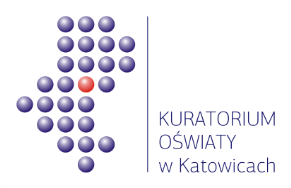 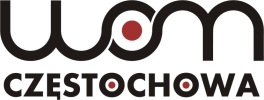 Informacje dla uczniaNa stronie tytułowej arkusza w wyznaczonym miejscu wpisz swój kod ustalony przez komisję.Sprawdź, czy arkusz konkursowy zawiera 5 stron (zadania 1 – 7).Czytaj uważnie wszystkie teksty i zadania.Rozwiązania zapisuj długopisem lub piórem. Nie używaj korektora.W zadaniach zamkniętych podane są trzy odpowiedzi: A, B, C. Wybierz tylko jedną odpowiedź i zaznacz ją znakiem „X” bezpośrednio na arkuszu.Staraj się nie popełniać błędów przy zaznaczaniu odpowiedzi, ale jeśli się pomylisz, błędne zaznaczenie otocz kółkiem  i zaznacz inną odpowiedź znakiem „X”.Rozwiązania zadań otwartych zapisz czytelnie w wyznaczonych miejscach. Pomyłki przekreślaj.Przygotowując odpowiedzi na pytania, możesz skorzystać z miejsc opatrzonych napisem Brudnopis. Zapisy w brudnopisie nie będą sprawdzane i oceniane.KOD UCZNIAEtap: szkolnyCzas pracy: 
90 minutNr zadania1234567RazemLiczba punktów możliwych 
do zdobycia851010910860Liczba punktów uzyskanych 
przez  uczestnika konkursu1.2.3.4.5.6.7.8.PF1.Полина Гагарина успешно выступила в конкурсе Евровидения в 2015 году.2.Новый альбом Гагариной был выпущен осенью.3.Альбом назван «9» потому, что в нём девять треков. 4.В новом альбоме Полина исполняет все песни на русском языке.5.Поклонники Полины ждали её нового альбома 6 лет.6.Не все песни в новом альбоме в стиле поп-музыки.7.Девятка — это счастливая цифра Полины.8.У Гагариной сейчас тёмные волосы.9.В третий день диеты Полина ела только овощи.10.Полина похудела благодаря диете и физическим упражнениям.